Je internet faktor, ktorý podporuje vzdelávanie?1. Scenár hodiny: Čas: 90 min (dve vyučovacie hodiny) Privítajte žiakov – 1 min. Predstavte tému a formu práce na hodine – metóda debaty „pre” a „proti” – 2 min. Premietnite video – 10 min. Rozdeľte triedu do 2 skupín – 2 min. Vyberte 2 osoby z každej skupiny – 2 osoby zo skupiny priaznivcov a 2 osoby zo skupiny    odporcov     tejto tézy, ktoré spolu s učiteľom budú plniť rolu moderátorov, a vyberte 3 osoby, ktoré budú plniť rolu poroty. Porota rozhodne, ktorá strana zvíťazila. Počas diskusie môžu členovia poroty klásť otázky, ale nemôžu navrhovať odpovede na otázky ani podporovať žiadnu zo strán – 3 min. Zástupca každej skupiny žrebuje stranu: pre a proti – 2 min.V rámci prípravy na debatu rozdajte otázky pre priaznivcov a odporcov. Zaistite žiakom prístup k internetovým zdrojom – 20 min. Vykonajte debatu – 25 min. Vykonajte poradu s porotou za účelom rozhodnutia o víťazoch debaty. Vyhráva tá strana, ktorá v hlasovaní získala väčšinu - 5 min. Oznámte výsledok debaty a odôvodnite ho. Každý člen poroty môže na túto tému vyjadriť svoj názor - 10 min. Zhrňte debatu. Poukážte na jej silné stránky. Najaktívnejších žiakov oceňte zodpovedajúcou známkou v denníku – 10 min. 2. Zoznam argumentov pre žiakov: 3. Argumenty pre učiteľov. Internet je potrebné používať racionálne. Preto by každý potenciálny používateľ mal získať znalosti a zručnosti v rozsahu vyhľadávania a vytriedenia informácií na internete. To prispeje k tomu, že informácie budú vytriedené a spoľahlivé. Každý používateľ internetu by mal poznať jeho vady, výhody a možnosti. Vďaka tomu rýchlo a rozumne využije služby ponúkané na internete, a využité zdroje budú vierohodné.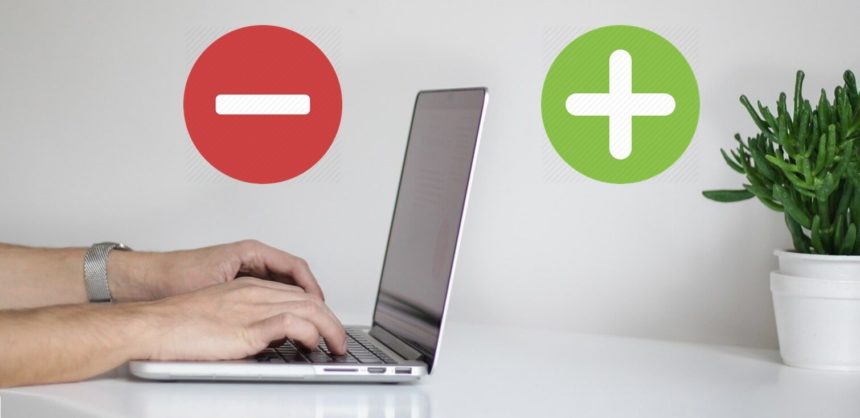 Fotografie: https://e-pasje.pl/wady-i-zalety-internetu/ Zdroje:https://www.bankier.pl/wiadomosc/Statystyczny-Polak-nie-potrafi-zyc-bez-telefonu-komorkowego-7925570.htmlhttp://www.pedagogiczna.edu.pl/warsztat/2005/2/050201.htm https://www.youtube.com/watch?v=Yq_cIyZW05E Argumenty pre priaznivcovArgumenty pre odporcovInternet zaisťuje prístup k obmedzeným zdrojom znalostíMateriály na internete môžu byť nepravdivéInternet umožňuje kontakt s inými používateľmi a výmenu znalostí, názorov a skúsenostíAk nevieš overovať vierohodnosť obsahu na internete, môžeš byť uvedený do omyluNa webových stránkach je možné nájsť informácie zo všetkých oblastí vedy a životaObsah na internete je často falošný, aby bolo možné manipulovať s ľuďmiPrístup k materiálom na internete je jednoduchý a bleskovýNie je možné vychádzať iba z internetu. Knihy a publikácie vydané tradičnou formou sú vierohodnejšieStránky tvoria a overujú expertiĽudia, ktorí nečítajú knihy v papierovej podobe, sa vo vývoji vracajú späť a stávajú sa z nich sekundárni negramotní ľudiaZ pohodlia domova alebo z akéhokoľvek miesta môžem získať informácie, ktoré potrebujem na vzdelávanieInternet je možné využiť vždy. Je po ruke. Avšak umením je venovať viac času, zájsť do knižnice, prečítať si knihu a mať istotu, že daný zdroj je vierohodnýMôžem používať online slovníky a encyklopédie bez toho, aby som sa musel registrovaťĽudia sú všeobecne leniví. A keď im vypnú internet, nebudú vedieť, odkiaľ majú čerpať informácie.Informácie na internete sú aktualizované a „najčerstvejšie“Na internete sú často neaktuálne zdroje informácií a ľudia nevedia, že je potrebné dať si na to pozor.Využívanie znalostí a skúseností iných je inšpiratívnePokiaľ nebudeš venovať čas tomu, aby si overil zdroj informácií na internete, môžeš sa vystaviť riziku zlej známky.Existuje mnoho vzdelávacích webových stránok, vďaka ktorým si rozširujem svoje znalostiMám rád knihy. Internet je „žrút“ času. Je ťažké sa od neho odtrhnúť, objavujú sa rôzne okná, ktoré nás rozptyľujú a odvádzajú od témy a vykonania úlohy.